e-Konferencja otwierająca projekt
“Powiślańska Szkoła Ćwiczeń - Kwidzyn” 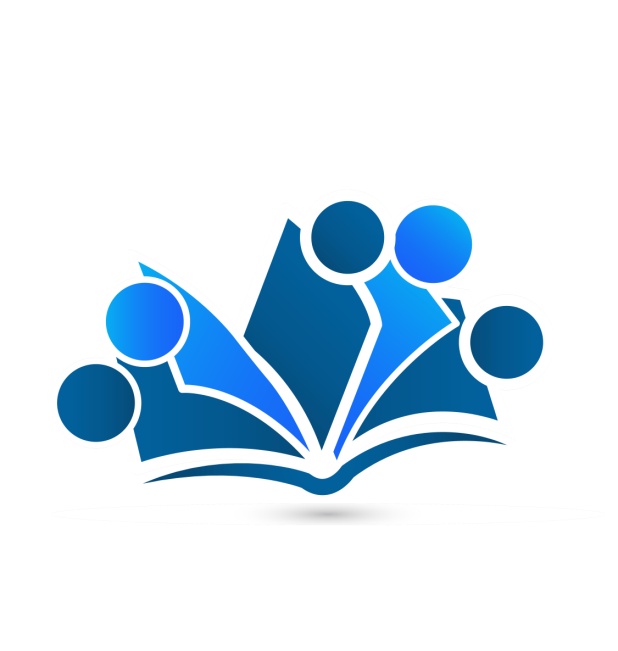 Starosta Kwidzyński oraz Dyrektor Zespołu Szkół Ogólnokształcących nr 2 w Kwidzynie serdecznie zapraszają na e-Konferencję otwierająca realizację projektu 
“Powiślańska Szkoła Ćwiczeń - Kwidzyn”, 
która odbędzie się 11 grudnia 2020 r. w godzinach 10.00 - 13.00
Wydarzenie będzie zrealizowane w formule online.
Link do wydarzenia zostanie przesłany uczestnikom po uprzednim zarejestrowaniu się.Celem Konferencji jest przedstawienie działań w ramach projektu, omówienie wsparcia systemu oświaty w województwie  pomorskim poprzez utworzenie szkoły ćwiczeń 
w Zespole Szkół Ogólnokształcących nr 2 w Kwidzynie.Program e-Konferencji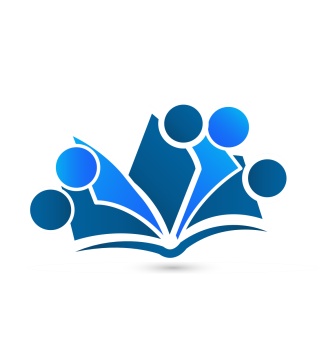 FORMULARZ ZGŁOSZENIOWY Skan wypełnionego formularz należy przesłać na adres e-mail: psc@2lo-kwidzyn.pl 
w terminie do dnia 04.12.2020 r.*podanie danych jest niezbędne do udziału w e-konferencji; na wskazane w zgłoszeniu adres e-mail zostaną wysłane linki z adresem konferencjiWyrażam zgodę na gromadzenie i przetwarzanie powyższych danych osobowych 
w celach związanych z realizacją projektu „Powiślańska Szkoła  Ćwiczeń - Kwidzyn”.Oświadczam, że wyrażam zgodę na publikację mojego wizerunku utrwalonego 
na nagraniach z e-Konferencji „Powiślańska Szkoła  Ćwiczeń – Kwidzyn”, na zdjęciach, 
w materiałach o charakterze informacyjnym, promocyjnym oraz na stronie internetowej 
i w mediach donoszących o przebiegu realizacji projektu „Powiślańska Szkoła Ćwiczeń - Kwidzyn”.  ……………………………………….………	.…………………………………………….……………(data)						(czytelny podpis)Informujemy, że w rozumieniu Rozporządzenia Parlamentu Europejskiego i Rady (UE) 2016/679 z dnia 27 kwietnia 2016 r. w sprawie ochrony osób fizycznych w związku 
z przetwarzaniem danych osobowych i w sprawie swobodnego przepływu takich danych 
oraz uchylenia dyrektywy 95/46/WE, administratorem zbioru danych, w którym przetwarzane będą Pani/ Pana dane osobowe jest Zespół Szkół Ogólnokształcących nr 2 w Kwidzynie, 
ul. Słoneczna 2, 82-500 Kwidzyn. Dane będą przetwarzane wyłącznie w celu realizowania zadań wynikających z działalności Szkoły.Z Administratorem można się kontaktować pisemnie, za pomocą poczty tradycyjnej 
na adres:  ul. Słoneczna 2, 82-500 Kwidzyn, lub e-mail: dyrektor@2lo-kwidzyn.pl.Administrator wyznaczył Inspektora Ochrony Danych, z którym można się kontaktować pisemnie, za pomocą poczty tradycyjnej na adres: ul. Słoneczna 2, 82-500 Kwidzyn, lub e-mail: iod@e-atc.pl.Pani/Pana dane osobowe będą przetwarzane na czas realizacji celu, a po jego zakończeniu na czas przechowywania i archiwizacji, wynikającej z przepisów prawa.Podanie przez Pana/Panią danych osobowych jest warunkiem wzięcia udziału
w e-Konferencji otwierającej projekt “Powiślańska Szkoła Ćwiczeń - Kwidzyn”.Jest Pan/Pani zobowiązana do ich podania, a konsekwencją niepodania danych osobowych będzie odrzucenie zgłoszenia do udziału e-Konferencji otwierającej projekt “Powiślańska Szkoła Ćwiczeń - Kwidzyn”.W związku z przetwarzaniem Pani/Pana danych osobowych przysługuje Pani/Panu prawo do:- żądania od Administratora dostępu do Pani/Pana danych osobowych,- żądania od Administratora sprostowania Pani/Pana danych osobowych,- żądania od Administratora usunięcia Pani/Pana danych osobowych,- żądania od Administratora ograniczenia przetwarzania Pani/Pana danych osobowych,- wniesienia sprzeciwu wobec przetwarzania Pani/pana danych osobowych,- przenoszenia Pani/Pana danych osobowych,- wniesienia skargi do organu nadzorczego gdy uzna Pani/Pan, iż przetwarzanie danych osobowych Pani/Pana dotyczących narusza przepisy Rozporządzenia 
o ochronie danych osobowych z dnia 27 kwietnia 2016 r.Administrator dokłada wszelkich starań, aby zapewnić wszelkie środki fizycznej, technicznej i organizacyjnej ochrony danych osobowych przed ich przypadkowym czy umyślnym zniszczeniem, przypadkową utratą, zmianą, nieuprawnionym ujawnieniem, wykorzystaniem czy dostępem, zgodnie ze wszystkimi obowiązującymi przepisami.11 grudnia 2020r. (piątek)11 grudnia 2020r. (piątek)9.45 - 10.00Logowanie się uczestników.(W związku z możliwością wystąpienia ewentualnych problemów wynikających 
z dołączenia do wydarzenia, rekomendujemy jak najwcześniejsze dołączanie 
do konferencji)10.00 - 10.05Uroczyste otwarcie e-Konferencji. Przywitanie zaproszonych gości.(Jerzy Godzik - Starosta Kwidzyński)10.10 - 10.30Ogólna informacja o projekcie "Powiślańska Szkoła Ćwiczeń - Kwidzyn.(Katarzyna Żuk - kierownik projektu)10.35 - 10.55Koordynowanie i rozwijanie szkół ćwiczeń na terenie województwa pomorskiego - zadania lidera ds. szkoły ćwiczeń.(Joanna Demczyna - Kuratorium Oświaty w Gdańsku)11.00 - 11.20Projekt "Powiślańska Szkoła Ćwiczeń - Kwidzyn" - korzyści dla szkoły ćwiczeń płynące z realizowanego projektu.(Ewelina Braun - Dyrektor Zespołu Szkół Ogólnokształcących nr 2 
w Kwidzynie)11.25 - 11.45Projekt "Powiślańska Szkoła Ćwiczeń - Kwidzyn" - korzyści 
dla nauczycieli szkół wspieranych płynące z przystąpienia do projektu.(Maria Kołłupajło-Koordynator merytoryczny w Powiślańskiej Szkole Ćwiczeń)11.45 - 12.00Przerwa12.00 - 12.20Wspomaganie funkcjonowania Powiślańskiej Szkoły Ćwiczeń.  ("Pokolenie XYZ" Ewa Wojtaś-Śmiejkowska - Poradnia Psychologiczno-Pedagogiczna w Kwidzynie)12.25 - 12.35Korzyści z udziału w projekcie na przykładzie szkoły wspieranej 
w ramach projektu "Laboratorium Edukacji Przyszłości".(Wiesława Podgórska - nauczyciel Szkoły Podstawowej z Oddziałami Mistrzostwa Sportowego w Kwidzynie)12.40 - 13.00Podsumowanie e-Konferencji. Podziękowanie za udział. 
Imię i nazwisko*Dane kontaktowe (adres e-mail, telefon) *Nazwa szkoły/instytucji/placówki*